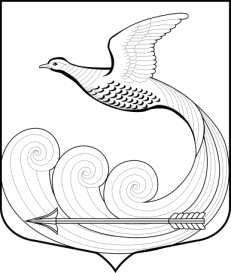 СОВЕТ ДЕПУТАТОВМуниципального образования Кипенское сельское поселениеЛомоносовского муниципального районаЛенинградской областичетвертого созываРЕШЕНИЕ № 55д. Кипень                                                                                    «21»  декабря 2021 года                                                                   
«Об установлении должностных окладовмуниципальных служащих, лиц замещающие муниципальныедолжности в МО Кипенское сельское поселениеЛомоносовского муниципального района Ленинградскойобласти».	В соответствии с Федеральным законом от 06.10.2003 г. №131-ФЗ «Об общих принципах организации местного самоуправления в Российской Федерации» Совет депутатов муниципального образования Кипенское сельское поселение Ломоносовского муниципального района Ленинградской областиРЕШИЛ:Утвердить размеры месячных должностных окладов муниципальным служащим и лиц, замещающих муниципальные должности в соответствии со штатным расписанием, согласно приложению № 1.Считать утратившим силу решение Совета депутатов МО Кипенское сельское поселение № 22 от 31.05. 2018г. «Об установлении должностных окладов муниципальных служащих, лиц замещающих муниципальные должности в МО Кипенское сельское поселение Ломоносовского муниципального района Ленинградской области».Настоящее решение вступает в силу с 01  января 2022 года.Настоящее решение опубликовать (обнародовать) и разместить на официальном сайте МО Кипенское сельское поселение в сети Интернет. Председатель Совета депутатовМО Кипенское сельское поселение:                            М.В. КюнеПриложение №1УтвержденоРешением Совета депутатов МО  Кипенское сельское поселение № 50 от 21.12.2021г.Размеры месячных должностных окладов муниципальных служащих, лиц, замещающих муниципальные должности МО Кипенское  сельское поселение МО Ломоносовский муниципальный район Ленинградской областиНаименование муниципальных должностей муниципальной службыРазмер месячного должностного оклада (рублей)Размер месячного должностного оклада (рублей)Муниципальная должностьМуниципальная должностьМуниципальная должностьГлава поселения                                                                                          27 000, 0Глава поселения                                                                                          27 000, 0Глава поселения                                                                                          27 000, 0Главные должности муниципальной службыГлавные должности муниципальной службыГлавные должности муниципальной службыЗаместитель главы администрацииЗаместитель главы администрации24 000,00Старшие должности муниципальной службы Старшие должности муниципальной службы Старшие должности муниципальной службы Начальник сектора (заведующий сектором)                              22 000, 00Начальник сектора (заведующий сектором)                              22 000, 00Начальник сектора (заведующий сектором)                              22 000, 00                                       Категория«Специалисты»«Специалисты»                                       Старшие должности  муниципальной службымуниципальной службыВедущий специалист                                                                        14 000, 00                                        Младшие должности муниципальной службыВедущий специалист                                                                        14 000, 00                                        Младшие должности муниципальной службыВедущий специалист                                                                        14 000, 00                                        Младшие должности муниципальной службыСпециалист первой категории12 500,00 12 500,00 Специалисты второй категории12 000,0012 000,00